                  Nodarbības Kaldabruņas skolā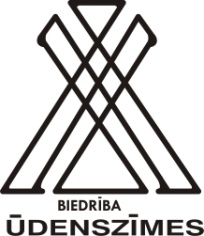 Biedrība “Ūdenszīmes”aicina apmeklēt Piektdien, 14. novembrī, pl. 10 00 – Dabas sesijas nodarbība ar Ilzi Ermansoni – keramikas un stikla dekori.Piektdien, 21. novembrī, pl. 10 00 – Veselības dienas nodarbība Jurgitas Grubertes vadībā – veselības vingrošana!         Pl. 12 00 – Skaistuma dienu  nodarbība Elgas Vuškānes vadībā – virtuves cimdi un tērpu pāršūšana, kā arī svētku laika dekorācijas.Otrdien, 25. novembrī, pl. 10 00  - Veselības dienas  nodarbība Līgas Jurķes vadībā – pašgatavota piparkūku mīkla! Trešdien, 26. Novembrī, pl. 10 00 – Stikla apstrādes darbnīca kopā ar Dunavas pagasta biedrību “Dzīves prasme”. Šai dienā dunaviešiem prezentēsim arī  “Iedvesmas mapi”. Sīkāka informācija: Ieva Jātniece, t.  29548967; 26167960         